大连民族大学硕士研究生导师信息采集表一、基本信息注：学科/类别、招生方向/领域须与招生专业目录保持一致。二、代表性学术论文与著作注：限5项，导师须为第一作者，文献格式遵循GB/T 7714-2015。三、政府科研奖励成果注：限5项，指政府自然科学奖、技术发明奖和科技进步奖，孙冶方经济学奖、中国专利奖、何梁何利科技奖等优秀成果奖。四、代表性科研项目注：限5项，导师须为项目负责人。五、其他代表性成果注：限5项。六、指导研究生科研或创新代表性成果注：限5项，研究生为第一或第二作者（导师第一作者）的科研或省级及以上创新成果。七、主要学术兼职及荣誉称号注：限5项。姓    名姚子昂姚子昂性别男职    称教授最高学位及授予单位最高学位及授予单位最高学位及授予单位博士/中国海洋大学博士/中国海洋大学博士/中国海洋大学博士/中国海洋大学所在学院生命科学学院生命科学学院生命科学学院生命科学学院电子邮箱ziangyao@163.com学科/类别生物学、生物制药生物学、生物制药生物学、生物制药生物学、生物制药招生方向/领域细胞培养与代谢/生物技术所在科研平台及职务所在科研平台及职务所在科研平台及职务（选填）（选填）（选填）（选填）(学习与工作经历、研究方向及成果统计等信息)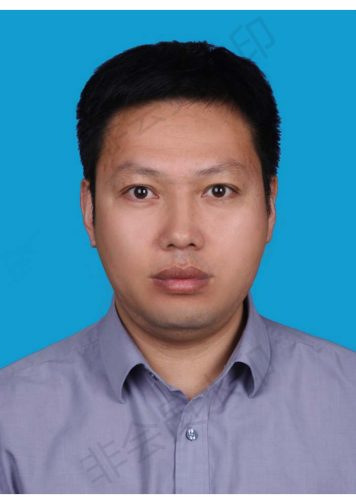 姚子昂，男，1971年，汉族，三级教授。2002年毕业于中国海洋大学，获海洋生物学博士学位，目前任职大连民族大学生命科学学院生物系，主要研究方向为海洋功能活性物质与生物医用材料。目前承担了国家级自然科学基金3项，其他省市课题10余项；共发表各类论文70余篇，其中SCI论文15篇，授权中国发明专利10项；研究成果获国家海洋科技成果二等奖1项、教育部科研成果二等奖1项、市科技成果一等奖1项、二等奖2项。目前为教育部生物学课程教学指导委员会委员、2017年聘为辽宁省特聘教授、入选辽宁省“百千万人才工程”百层次人选。主讲《细胞生物学》、《细胞工程》、《海洋药物》等本科生课程，《细胞与分子免疫学》等研究生课程，获省级教学成果一等奖3项、二等奖3项。(学习与工作经历、研究方向及成果统计等信息)姚子昂，男，1971年，汉族，三级教授。2002年毕业于中国海洋大学，获海洋生物学博士学位，目前任职大连民族大学生命科学学院生物系，主要研究方向为海洋功能活性物质与生物医用材料。目前承担了国家级自然科学基金3项，其他省市课题10余项；共发表各类论文70余篇，其中SCI论文15篇，授权中国发明专利10项；研究成果获国家海洋科技成果二等奖1项、教育部科研成果二等奖1项、市科技成果一等奖1项、二等奖2项。目前为教育部生物学课程教学指导委员会委员、2017年聘为辽宁省特聘教授、入选辽宁省“百千万人才工程”百层次人选。主讲《细胞生物学》、《细胞工程》、《海洋药物》等本科生课程，《细胞与分子免疫学》等研究生课程，获省级教学成果一等奖3项、二等奖3项。(学习与工作经历、研究方向及成果统计等信息)姚子昂，男，1971年，汉族，三级教授。2002年毕业于中国海洋大学，获海洋生物学博士学位，目前任职大连民族大学生命科学学院生物系，主要研究方向为海洋功能活性物质与生物医用材料。目前承担了国家级自然科学基金3项，其他省市课题10余项；共发表各类论文70余篇，其中SCI论文15篇，授权中国发明专利10项；研究成果获国家海洋科技成果二等奖1项、教育部科研成果二等奖1项、市科技成果一等奖1项、二等奖2项。目前为教育部生物学课程教学指导委员会委员、2017年聘为辽宁省特聘教授、入选辽宁省“百千万人才工程”百层次人选。主讲《细胞生物学》、《细胞工程》、《海洋药物》等本科生课程，《细胞与分子免疫学》等研究生课程，获省级教学成果一等奖3项、二等奖3项。(学习与工作经历、研究方向及成果统计等信息)姚子昂，男，1971年，汉族，三级教授。2002年毕业于中国海洋大学，获海洋生物学博士学位，目前任职大连民族大学生命科学学院生物系，主要研究方向为海洋功能活性物质与生物医用材料。目前承担了国家级自然科学基金3项，其他省市课题10余项；共发表各类论文70余篇，其中SCI论文15篇，授权中国发明专利10项；研究成果获国家海洋科技成果二等奖1项、教育部科研成果二等奖1项、市科技成果一等奖1项、二等奖2项。目前为教育部生物学课程教学指导委员会委员、2017年聘为辽宁省特聘教授、入选辽宁省“百千万人才工程”百层次人选。主讲《细胞生物学》、《细胞工程》、《海洋药物》等本科生课程，《细胞与分子免疫学》等研究生课程，获省级教学成果一等奖3项、二等奖3项。(学习与工作经历、研究方向及成果统计等信息)姚子昂，男，1971年，汉族，三级教授。2002年毕业于中国海洋大学，获海洋生物学博士学位，目前任职大连民族大学生命科学学院生物系，主要研究方向为海洋功能活性物质与生物医用材料。目前承担了国家级自然科学基金3项，其他省市课题10余项；共发表各类论文70余篇，其中SCI论文15篇，授权中国发明专利10项；研究成果获国家海洋科技成果二等奖1项、教育部科研成果二等奖1项、市科技成果一等奖1项、二等奖2项。目前为教育部生物学课程教学指导委员会委员、2017年聘为辽宁省特聘教授、入选辽宁省“百千万人才工程”百层次人选。主讲《细胞生物学》、《细胞工程》、《海洋药物》等本科生课程，《细胞与分子免疫学》等研究生课程，获省级教学成果一等奖3项、二等奖3项。(学习与工作经历、研究方向及成果统计等信息)姚子昂，男，1971年，汉族，三级教授。2002年毕业于中国海洋大学，获海洋生物学博士学位，目前任职大连民族大学生命科学学院生物系，主要研究方向为海洋功能活性物质与生物医用材料。目前承担了国家级自然科学基金3项，其他省市课题10余项；共发表各类论文70余篇，其中SCI论文15篇，授权中国发明专利10项；研究成果获国家海洋科技成果二等奖1项、教育部科研成果二等奖1项、市科技成果一等奖1项、二等奖2项。目前为教育部生物学课程教学指导委员会委员、2017年聘为辽宁省特聘教授、入选辽宁省“百千万人才工程”百层次人选。主讲《细胞生物学》、《细胞工程》、《海洋药物》等本科生课程，《细胞与分子免疫学》等研究生课程，获省级教学成果一等奖3项、二等奖3项。(学习与工作经历、研究方向及成果统计等信息)姚子昂，男，1971年，汉族，三级教授。2002年毕业于中国海洋大学，获海洋生物学博士学位，目前任职大连民族大学生命科学学院生物系，主要研究方向为海洋功能活性物质与生物医用材料。目前承担了国家级自然科学基金3项，其他省市课题10余项；共发表各类论文70余篇，其中SCI论文15篇，授权中国发明专利10项；研究成果获国家海洋科技成果二等奖1项、教育部科研成果二等奖1项、市科技成果一等奖1项、二等奖2项。目前为教育部生物学课程教学指导委员会委员、2017年聘为辽宁省特聘教授、入选辽宁省“百千万人才工程”百层次人选。主讲《细胞生物学》、《细胞工程》、《海洋药物》等本科生课程，《细胞与分子免疫学》等研究生课程，获省级教学成果一等奖3项、二等奖3项。个人学术主页个人学术主页链接（选填）链接（选填）链接（选填）链接（选填）链接（选填）主讲研究生课程主讲研究生课程细胞与分子免疫学细胞与分子免疫学细胞与分子免疫学细胞与分子免疫学细胞与分子免疫学序号论文或著作题目（以参考文献格式列举）1Ziang Yao, Haige Wu, Shengxia Zhang, Yuguang Du, Enzymatic preparation of k-carrageenan oligosaccharides and their anti-angiogenicactivity, Carbohydrate Polymers, 2014,101:359-367  ( IF：10.723 一区）2 Zi-ang Yao; Ling Xu; Li-ming Jin;  Bai-xiang Wang;  Cheng-zhu Fu; Ying Bai;   Hai-ge Wu. κ-Carrageenan Oligosaccharides Inhibit the Infammation of Lipopolysaccharide-Activated Microglia Via TLR4/NF-κB and p38/JNK MAPKs Pathways. Neurochemical Research (2022) 47:295–304  ( IF：4.4 二区）3Zi-ang Yao; Ling Xu; Li-ming Jin; Tian-sheng Wang; Bai-xiang Wang; Jiang-zhou Li; Ying Bai;  Hai-ge Wu. κ-Carrageenan oligosaccharides induce microglia autophagy through AMPK/ULK1 pathway to regulate their immune response. International Journal of Biological Macromolecules 194 (2022) 198–203 ( IF：8.025 二区）4Ziang Yao, Fengjia Chen, Hongli Cui, Tong Lin, Na Guo, Haige Wu. Efficacy of chitosan and sodium alginate scaffolds for repair of spinal cord injury in rats.Neural Regeneration Research. 2018; 13(3): 502-509（IF：6.058，二区）5 Ziang Yao; Zeqing Yang; Fengjia Chen; Yue Jiang; Chengzhu Fu; Yong Wang; Ronghao Lu; Haige Wu*; Autophagy is essential for the endothelial differentiation of breast cancer stem-like cells. International Journal of Molecular Medicine, 2020,41(1):255-264( IF：5.314 三区）序号科研奖励成果名称获奖级别及单位获奖时间1系列卡拉胶寡糖酶法制备技术与生产工艺，姚子昂 (1/8)国家海洋科技成果二等奖，国家海洋局20142系列卡拉胶寡糖酶法制备技术及产业化，姚子昂（2/6）大连科技进步二等奖，大连市政府20163系列卡拉胶寡糖的酶法制备技术与生产工艺,姚子昂（2/6）威海市科技成果一等奖，威海市政府20164紫苏子抗衰老的研究,大连市政府，姚子昂（4/7）大连科技进步二等奖，大连市政府20045三子养亲汤及其味药的研究,姚子昂（10/14）教育部科技成果二等奖，教育部2005序号项目名称及来源起止年月1国家自然科学基金委员会，面上项目，81671243，卡拉胶寡糖基于AMPK/ULK1通路诱导小胶质细胞自噬作用机理的研究，57万元2017/01-2020/122辽宁省特聘教授支持计划， 100万2018/01-2020/123国家自然科学基金委员会，面上项目，81070973，复合FK506壳聚糖支架材料诱导血管生成的作用规律及其对脊髓损伤修复的研究，30万元2011/01-2013/124，辽宁省优秀人才支撑计划项目，LR2013059，壳聚糖支架材料诱导血管生成的研究，10万元2013/01-2015/125国家自然科学基金委员会，青年基金，30600145，壳聚糖-硫酸软骨素共混膜的性质及其对角膜内皮细胞生长影响和作用机理的研究，22万元2007/01-2009/12序号成果名称、级别及来源单位、时间1姚子昂；吴海歌; 赵博闻; 崔红利；以海洋细菌为来源制备获取的k-卡拉胶酶基因及重组酶制备方法，2019.4.26，中国，ZL201610503827.3（发明专利）2姚子昂；吴海歌；一种硒化寡糖快速脱盐、纯化的方法）, 2009.12.16, 中国, ZL200910012384.8（发明专利）3姚子昂;吴海歌；一种用于修复神经损伤的FK506缓释膜的制备方法, 2009.5.6, 中国, ZL200810228575.3 (发明专利)4姚子昂;吴海歌;一种中空管状支架材料的制备方法, 2009.6.10,中国,  ZL200810228571.5 (发明专利)5吴海歌;姚子昂; 张玉娟;一种抗冻性K-卡拉胶寡糖的制备方法及应用，2018.7.31, 中国，ZL201410040800.6. (发明专利)序号成果名称1Ling Xu, Ziang Yao#, Haige Wu, Feifei Wang and Shengxia Zhang, The   Immune Regulation of κ-Carrageenan Oligosaccharide and Its Desulfated Derivatives on LPS-activated Microglia Cells. Neurochemistry International, 2012, 61(5):689-696 ( 影响因子:3.603）2Feifei Wang, Ziang Yao, Haige Wu, Shengxia zhang,Nannan Zhu andXue Gai. Antibacterial Activities of Kappa-Carrageenan Oligosaccharides. Applied Mechanics and Materials.2012,108:194-199. (EI收录)3卢荣浩;姚子昂;王天生;王柏翔;李江舟。海藻酸钠及其寡糖对小鼠脂质代谢和肠道菌群的影响。食品安全质量检测学报， 2022,13(09)：2964-297145林通;郭娜;杨泽庆;姚子昂。自噬在自身炎症性疾病中的研究进展。现代免疫学，2020，40（2）:162-166序号学术兼职（荣誉称号）名称、批准（颁发）单位、时间1辽宁省特聘教授（2017，辽宁省教育厅）2辽宁省“百千万人才工程”百层次人选（2016，辽宁省人事厅）3辽宁省优秀骨干教授（2006，辽宁省教育厅）4辽宁省水产学会常务副理事，（2021，辽宁省水产学会）5辽宁省神经生物学学会理事，（2018，辽宁省神经生物学学会）